RAKVERE  KUNGLA LASTEAIA TEGEVUSKAVA  2022/2023Alushariduse põhieesmärk  on toetada lapse perekonda, soodustades lapse kasvamist ja arenemist ning tema individuaalsuse arvestamist.  Lapse individuaalsete vajaduste ja võimetega arvestamine õppe- ja kasvatustegevuses. Kungla lasteaia missioon: Toetada laste turvalist kasvamist iseendaks – loovaks, avatuks ja vastutustundlikuks inimeseks.Kungla lasteaia visioon: Kungla lasteaed on turvaline, uuenduslik, tervist ja keskkonda väärtustav lasteaed, kus läbi mängulise õppimise  tagatakse Eesti kultuurilooga seotud kvaliteetne alusharidus.Kungla lasteaia põhiväärtus: Üksteist toetav ja lapsest lähtuv kollektiiv, kes on avatud uutele teadmistele ja muudatustele.Kungla lasteaia väärtused:KOOSTÖÖJULGUSHOOLIVUSPAINDLIKKUSMeie lasteaia PÕHIEESMÄRKLAPS ÕPIB MAAILMA TUNDMA ISE TEGUTSEDES TÄISKASVANU TOELMoto:  Roheliselt, tervelt, nutikalt ja väärtustele toetudes edasiSisekontroll        Eesmärgid:     Õpetajad  toetavad  lapse  individuaalset eripära, õppe-ja kasvatustegevus korraldatakse vastavalt lapse võimetele ja arengutasemele.  Õpetajad soodustavad lapse iseseisvat tegutsemist sh. Itaalia koolituselt saadud teadmiste rakendamineLaste arengu jälgimine.Sisekontrolli plaanÕppeaasta eesmärgi täitmiseks pöörame tähelepanu:Väärtuskasvatusele, keskkonna – ja terviseteadliku mõtteviisi kujundamisele ning mängule “kuna mänguoskus on kõikide üldoskuste ning õppe- ja kasvatustegevuse eri valdkondade oskuste ja teadmiste arengu alus.”Asutuse juhtimise ja arendamise strateegia  - Personali koolitusvajaduse hindamine ja meeskonna tööalaste koolituste läbiviimine tulenevalt õppeaasta eesmärkidest, sisehindamisest ning personali arenguvestlustest  Personali kaasamine lasteaia arendustegevusse töörühmade kaudu. Lasteaia brändingu kujundamineTöötajate tunnustussüsteemi uuendamineTöökeskkonnavoliniku valimineHEV koordinaatori valimine Koostöövestlused abipersonaligaTöötajate rahuloluküsitluse läbiviimineVäärtuste lahtimõtestamine ja kokkuleppimine           Põhiülesanne: Personali ametialase professionaalsuse toetamine ja parima pedagoogilise kogemuse tutvustamine õpetajatele ja õpetaja abideleValdkondTäitmise aegVastutajaTurvaline kasvukeskkondSeptember - oktoober direktor, majandusspetsialistInfostendid, rühma omanäolisusSeptember - oktooberdirektorÕpikeskkondoktooberdirektor, õppealajuhatajaÕppetegevused, mängRühmareeglite, vaikuseminutite, erinevate metoodikate (Kiusamisest vabaks, Persona Dolls jms), projektõppe kasutamine. Lapse iseseisva tegutsemise soodustamine. Digivahendite/robootika vahendite kasutamine õppe – ja kasvatustegevustes.pidevõppealajuhatajaÕppe-ja kasvatustöö päevik,  nädala/kuuplaanid ja projektikavad (ELIIS)pidevõppealajuhatajaLaste arengu jälgimine:ArengumappArenguvestluste kokkuvõttedKoolivalmiduskaardid Koostöö tugispetsialistidegaArengutabelite täitmine//lapse arengu hindamine EliisisPidevAprill, maiAprill1x aastas sügisel 2x aastas sügisel ja kevadel, vajadusel HEV lastega 3x aastasõppealajuhataja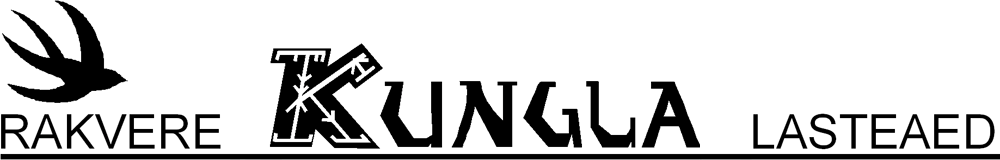 